;’l[ p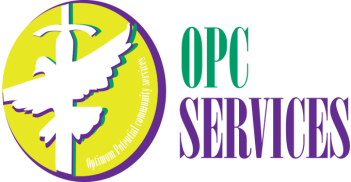 Al firmar este formulario, certifico que mi _________________ ha discutido el contenido del Manual conmigo, incluyendo HIPAA, consentimiento para el tratamiento, la derecha del cliente, procedimientos de queja, la confidencialidad y copia de este manual que se ha dado a mí. Nombre del cliente: ____________________ Firma: ____________________ Fecha: _________Los padres / tutor Nombre: _______________ Firma: ___________________ Fecha: _____Nombre personal OPCS: ________________ Firma: _____________ Fecha: _______